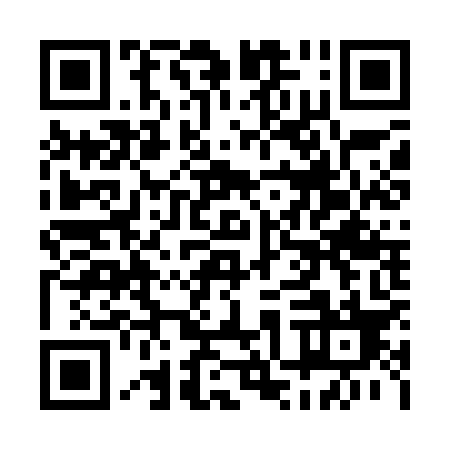 Prayer times for Mauvilla Forest Estates, Alabama, USAMon 1 Jul 2024 - Wed 31 Jul 2024High Latitude Method: Angle Based RulePrayer Calculation Method: Islamic Society of North AmericaAsar Calculation Method: ShafiPrayer times provided by https://www.salahtimes.comDateDayFajrSunriseDhuhrAsrMaghribIsha1Mon4:345:5312:564:347:599:182Tue4:355:5412:574:347:599:183Wed4:355:5412:574:347:599:184Thu4:365:5512:574:357:599:185Fri4:365:5512:574:357:599:186Sat4:375:5512:574:357:599:177Sun4:385:5612:574:357:599:178Mon4:385:5612:584:357:599:179Tue4:395:5712:584:357:589:1610Wed4:405:5712:584:367:589:1611Thu4:405:5812:584:367:589:1512Fri4:415:5912:584:367:589:1513Sat4:425:5912:584:367:579:1514Sun4:426:0012:584:367:579:1415Mon4:436:0012:584:367:569:1316Tue4:446:0112:594:377:569:1317Wed4:456:0112:594:377:569:1218Thu4:456:0212:594:377:559:1219Fri4:466:0212:594:377:559:1120Sat4:476:0312:594:377:549:1021Sun4:486:0412:594:377:549:1022Mon4:486:0412:594:377:539:0923Tue4:496:0512:594:377:539:0824Wed4:506:0512:594:377:529:0725Thu4:516:0612:594:377:519:0726Fri4:526:0712:594:377:519:0627Sat4:526:0712:594:377:509:0528Sun4:536:0812:594:377:499:0429Mon4:546:0912:594:377:499:0330Tue4:556:0912:594:377:489:0231Wed4:566:1012:594:377:479:01